	FACT SHEET REQUEST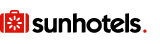 Dear co-operate partner,In order for us to present your accommodation in the best way possible at www.sunhotels.com, we kindly ask you to complete and return below fact sheet.  Thanks for your cooperation!Hotel facilities/Public Areas:  *Children´s pool - please only tick if it is separated from the big swimming pool and fulfills health and safety requirementsRoom / Apartment facilities:   All facilities and services are open and in use all year around:  YES   X  NO     
Please note that we do NOT accept gas water heaters or gas cookers!!Thank you for returning the completed fact sheet to: We look forward to a successful cooperation!
Hotel name:Regina Blue HotelOfficial Classification (*):5*Address:                                 Radhime, Vlore, SH. 8 , Rruga Nacionale Vlore-Orikum.Postcode:9401City:VloreCountry:AlbaniaTelephone:Fax:Email address:Reservations e-mail:Book@albania-hotels.comWeb:Https://reginagroup.al/Distance beach (m/km):50mDistance town centre (m/km): 13.1kmDistance airport (m/km):162kmAirport (name or IATA code):TIAMap coordinates:Longitude: 40.36253Latitude: 19.48092Number of hotel rooms:100Number of apartments:Number of floors:Year of construction:2020Air Conditioning 24 HoursFree X Payable       N/A     Reception 24 HoursYES   X  NO     WiFi Public AreasFree X Payable       N/A     RestaurantYES   X  NO     Internet CornerFree      Payable       N/A XBarYES   X  NO     Internet accessFree      Payable       N/A XSwimming poolYES   X  NO     Safe Box receptionFree      Payable       N/A XChildren´s pool *YES   X  NO     ParkingFree X Payable       N/A     Elevator (to all floors)YES   X  NO     GymFree      Payable       N/A XSupermarketYES         NO XSpa facilitiesFree      Payable       N/A XRoom serviceYES   X  NO     Conference roomYES   X  NO     Children´s playgroundYES         NO XReception NOT open 24 HoursPlease advice opening hours + information about key pick up / check in procedure:Hotel for ADULTS ONLY:YES         NO X If YES, please advise minimum age requirements:SPA for ADULTS ONLY:YES         NO X If YES, please advise minimum age requirements:Air Conditioning 24 HoursFree X Payable       N/A     KitchenetteYES         NO XWiFiFree X Payable       N/A     FridgeYES   X  NO     Internet accessFree      Payable       N/A XMini barYES   X  NO     Safe BoxFree X Payable       N/A     MicrowaveYES         NO XTVFree X Payable       N/A     Coffee/Tea makerYES   X  NO     BalconyYES   X  NO     HairdryerYES   x  NO     TerraceYES         NO XTelephoneYES   X  NO     Air conditioning NOT operational all day/year/season:YES   X  NO      If NO, please advise dates/months when it is closed:Cleaning / housekeeping:YES   X  NO       If YES, please advise:Cleaning 7  times per weekChange of linen 7  times per weekChange of towels 7  times per weekFinal / departure cleaning only:YES         NO X  If NO, please note facility and period/dates not in use:fds